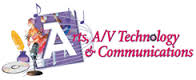 Student Name:  ___________________________________	Date: ______________________________________________9th Grade10th Grade11th Grade12th GradeELA:  English IELA: English IIELA:  English II or  English III DC Business English, English IV or English IV DCMath: Algebra I or GeometryMath:  Geometry or Algebra IIMath: Algebra II, Precal or __________________Math: ________________________________Science: BiologyScience: ChemistryScience: ______________________________Science: ______________________________History: World HistoryHistory – NoneHistory:  U.S. HistoryHistory: Government and Economics PE or PE EquivLanguageLevel ILevel IILevel III (Optional) Level IV (Optional) Speech (0.5 credits)Fine Art (1.o credits)Other ElectivesBIMCTE Sequence AAVTC  BIMGraphic DesignAdvanced Graphic DesignAAVTC Practicum Career Prep 